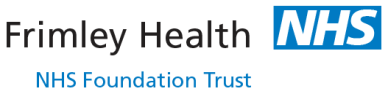 Clinical Guideline: Acute Lower Back Pain							Site: FPH